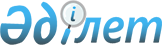 Об установлении квоты рабочих мест для лиц, состоящих на учете службы пробации уголовно-исполнительной инспекции, а также лиц, освобожденных из мест лишения свободы и для несовершеннолетних выпускников интернатных организаций в Кербулакском районе
					
			Утративший силу
			
			
		
					Постановление акимата Кербулакского района Алматинской области от 05 декабря 2013 года N 321. Зарегистрировано Департаментом юстиции Алматинской области 23 декабря 2013 года N 2527. Утратило силу постановлением акимата Кербулакского района Алматинской области от 30 сентября 2016 года № 405      Сноска. Утратило силу постановлением акимата Кербулакского района Алматинской области от 30.09.2016 № 405.

      Примечание РЦПИ:

      В тексте документа сохранена пунктуация и орфография оригинала.

      В соответствии с подпунктом 14) пункта 1 статьи 31 Закона Республики Казахстан от 23 января 2001 года "О местном государственном управлении и самоуправлении в Республике Казахстан" и подпунктами 5-5), 5-6) статьи 7 Закона Республики Казахстан от 23 января 2001 года "О занятости населения", акимат района ПОСТАНОВЛЯЕТ:

      1. Установить квоту рабочих мест для лиц, состоящих на учете службы пробации уголовно-исполнительной инспекции, а также лиц, освобожденных из мест лишения свободы и для несовершеннолетних выпускников интернатных организаций в размере трех процентов от общей численности рабочих мест в Кербулакском районе независимо от форм собственности.

      2. Признать утратившим силу постановление акимата Кербулакского района от 15 апреля 2013 года N 72 "Об установлении квоты рабочих мест для лиц, освободившихся из мест лишения свободы и несовершеннолетних выпускников интернатных организаций в Кербулакском районе" (зарегистрированного в Реестре государственной регистрации нормативных правовых актов от 13 мая 2013 года за N 2353, опубликованного в районной газете "Кербұлақ жұлдызы" за N 20(3665) от 17 мая 2013 года).

      3. Контроль за исполнением настоящего постановления возложить на курирующего (вопросы социальной сферы) заместителя акима района.

      4. Настоящее постановление вступает в силу со дня государственной регистрации в органах юстиции и вводится в действие по истечении десяти календарных дней после дня его первого официального опубликования.


					© 2012. РГП на ПХВ «Институт законодательства и правовой информации Республики Казахстан» Министерства юстиции Республики Казахстан
				
      Аким района

Б. Алиев

      СОГЛАСОВАНО:

      Руководитель государственного

      учреждения "Отдел занятости и

      социальных программ

      Кербулакского района"

Диханбаева Айгуль Турдахуновна

      05 декабря 2013 года

      Директор государственного

      учреждения "Центр занятости

      Кербулакского района"

Касаболатов Серик Алмухаметович
